السيرة الذاتية                                      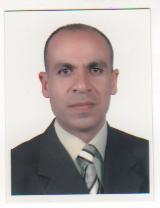 الاسم : محمد هادي عبيد الحسانيالتولد : بغداد في 29- أيلول -1966.الحالة الزوجية : متزوج عدد الابناء : اثنانالبريد الالكتروني: mohammed.obaid@uokerbala.edu.iq                  reefalfurat@gmail.com التحصيل الدراسي : 1972-1978 الدراسة الابتدائية – بغداد1978-1981 الدراسة المتوسطة- بغداد1981-1985 الدراسة الاعدادية – الفرع العلمي -بغداد1985-1990 بكلوريوس- قسم البستنة – كلية الزراعة – جامعة بغداد .2004 – 2008 ماجستير – قسم البستنة – كلية الزراعة – جامعة بغداد .عنوان رسالة الماجستير((تاثير الرش بالنتروجين والكالسيوم في نمو وحاصل نبات الرقي ))2011-2015 دكتوراه –قسم البستنة – كلية الزراعة – جامعة بغداد .عنوان اطروحة الدكتوراه ((استجابة نبات الذرة الحلوة لمواعهيد الزراعة والرش بالمحفزات الحيوية ))السيرة المهنية والوظيفية :1993- 1995 – مهندس زراعي في مزرعة البيوت الزجاجية في الراشدية .1996 – 2004 مهندس زراعي في شركة الدور للإنتاج الزراعي والحيواني .2005- 2009 مهندس زراعي في شركة الريف الاخضر الممثل الحصري لشركة Fito  الاسبانية لإنتاج البذور في العراق .2009 – مدرس في قسم البستنة وهندسة الحدائق – كلية الزراعة – جامعة كربلاء . 2010  لغاية 2011– مسؤول شعبة ضمان الجودة والاداء الجامعي – كلية الزراعة – جامعة كربلاء .28/4/لغاية 19/10/2016 - مقرر قسم البستنة وهندسة الحدائق – كلية الزراعة – جامعة كربلاء .20/10/2016 ولغاية الان رئيس قسم البستنة وهندسة الحدائق.البحوث المنشورة :1-تأثير الرش بالنتروجين والكالسيوم في نوعية الحاصل ونسبة الاصابة بضرر تعفن الطرف الزهري . مجلة الفرات للعلوم الزراعية . 2010. المجلد (4) العدد الثاني .2- دراسة تحليلية للنتاج الفكري الزراعي في المكتبة الافتراضية العلمية العراقية . مجلة جامعة كربلاء العلمية .2012. المجلد العاشر العدد الاول .3- تأثير مواعيد الزراعة للعروة الربيعة لثلاثة أصناف من البطاطا المزروعة في محافظة السليمانية . مجلة كربلاء للعلوم الزراعية .2015. المجلد الاول العدد الثاني .4- استجابة بعض صفات الحاصل الكمية في نبات الذرة الحلوة لمواعيد الزراعة والرش بالمحفزات الحيوية . مجلة كربلاء للعلوم الزراعية. 2016. المجلد الثالث . العدد الثاني .5- استجابة بعض صفات الحاصل النوعية في نبات الذرة الحلوة لمواعيد الزراعة والرش بالمحفزات الحيوية . مجلة كربلاء للعلوم الزراعية. 2016. المجلد الثالث . العدد الثاني .    6-  تأثير تشعيع بذور الديجيتال الصوفي Digitalis lanata بأشعة كاما واضافة الاوكسين في زيادة تجذير الافرع المزروعة خارج الجسم الحي .المؤتمر العربي الثالث عشر للاستخدامات السلمية للطاقة الذرية ,الحمامات ,الجمهورية التونسية .2016.7- تأثير الرش بتراكيز مختلفة من الزنك والحديد في نمو شتلات النارنج صنف محلي .2018. مجلة كربلاء للعلوم الزراعية . وقائع المؤتمر الزراعي الثالث 5-6 اذار.8- تاثير رش المغذي العضوي Reef Amirich  في نمو وحاصل صنفين من اللهانة .2018 . مجلة كربلاء للعلوم الزراعية . المجلد الخامس . العدد الثالث .المؤتمرات العلمية  والدورات التدريبية :المؤتمر الوطني لتمويل المشاريع الزراعية – العراق  - بغداد – 2009 .المؤتمر العلمي الاول – كلية الزراعة – جامعة كربلاء- 2010 .المؤتمر العلمي الثاني – كلية الزراعة – جامعة كربلاء- 2012 .المؤتمر العالمي الاول لتربية النبات- تركيا – انطاليا- 2013 .دورة تدريبة في تقنيات انتاج المحفزات الحيوية – شركة Eedn Modern Agriculture اسبانيا – 2014 .المؤتمر العلمي الثالث – كلية الزراعة – جامعة كربلاء -2018